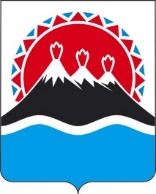 П О С Т А Н О В Л Е Н И ЕПРАВИТЕЛЬСТВАКАМЧАТСКОГО КРАЯУчитывая экспертное заключение Управления Министерства Юстиции Российской Федерации по Камчатскому краю от 04.04.2024 № МинЮст-198ПРАВИТЕЛЬСТВО ПОСТАНОВЛЯЕТ:1. Внести в приложение к постановлению Правительства Камчатского края от 26.04.2022 № 215-П «Об утверждении Порядка предоставления субсидии из краевого бюджета на возмещение части затрат, связанных с производством и реализацией коровьего молока, и проведения отбора получателей субсидии» следующие изменения:в части 30 слова «частях 28 и 29» заменить словами «части 28»; части 55–57  изложить в следующей редакции:«55. Министерство вправе отменить проведение отбора не позднее чем за один рабочий день до даты окончания срока подачи заявок участниками отбора путем размещения объявления об отмене проведения отбора на официальном сайте. 56. Отбор может быть отменен в случае отзыва в полном объеме лимитов бюджетных обязательств, доведенных в установленном порядке до Министерства, на предоставление субсидии на соответствующий финансовый год, приводящего к невозможности предоставления субсидии.57. Участники отбора, подавшие заявки, информируются об отмене проведения отбора путем направления в их адрес уведомления посредством электронной связи, нарочным способом, или иным способом, обеспечивающим подтверждение получения уведомления не позднее трех рабочих дней с даты размещения на объявления об отмене проведения отбора на официальном сайте уведомления об отмене проведения отбора.».2. Настоящее постановление вступает в силу после дня его официального опубликования.[Дата регистрации] № [Номер документа]г. Петропавловск-КамчатскийО внесении изменений в приложение к постановлению Правительства Камчатского края от 26.04.2022 № 215-П «Об утверждении Порядка предоставления субсидии из краевого бюджета на возмещение части затрат, связанных с производством и реализацией коровьего молока, и проведения отбора получателей субсидии»  Председатель Правительства Камчатского края[горизонтальный штамп подписи 1]Е.А. Чекин